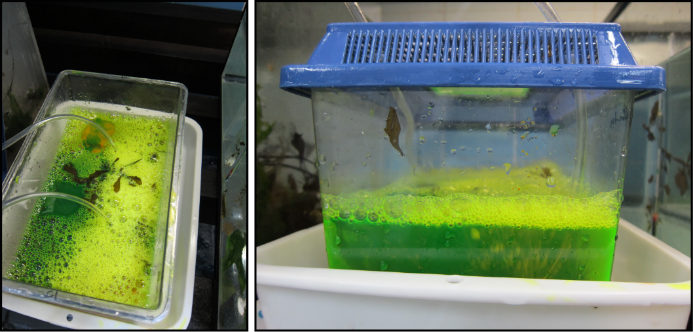 Fig. S2.  Heliocidaris crassispina late juveniles (< 20 mm in test diameter) bathed in the fluorochrome calcein solution (500 pp.m of calcein in natural ﬁltered seawater). Sea urchins were fed in aerated seawater.